Date:  ___________________	  Applicant Name:  ________________________________________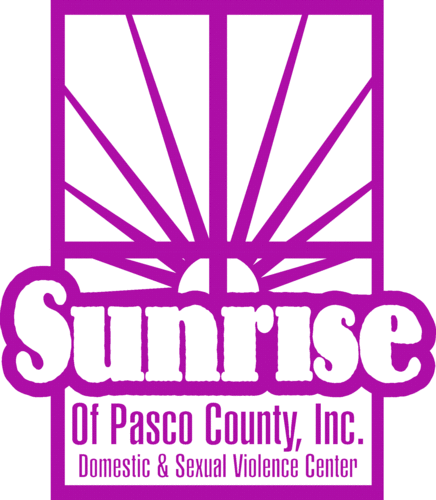 Position Applied For:  ________________________________________________________________Please answer all questions.  Resumes Are Not A Substitute For A Completed ApplicationSunrise of Pasco County, Inc. (the “Company”) is an equal opportunity employer.  Applicants are considered for positions without regard to race, religion, sex, national origin, age, disability, genetic information, marital status, sexual orientation veteran status, uniformed service-member status or any other category protected by applicable federal, state or local laws.CONTACT INFORMATION:Telephone Number:   (_____) ___________________               Alternate/Cell Phone Number:   (______) ___________________Present Address:      _____________________________________________________________________________________________________                                                                                   Street, Apartment or Unit Number __________________________	_______  	    __________	How long have you lived there?     _____Years/ ______ Months            	               City      	 State              Zip          Previous Address: ________________________________________________________________________________________________________                                                                                                                                                                               Street, Apartment or Unit Number__________________________	________	    _________	How long have you lived there?   _______Years/ _____ Months                                                City	 	 State              Zip  								Email:   ______________________________________________________       	Desired Salary/Hourly Rate: $ __________    Yr. Hr. If under the age of 18, can you produce the necessary work certificate at the time of employment? Yes    No    Type of employment desired?    Full Time      Part Time    (Specify Hours)  _____________________________________Are you willing to work overtime?  Yes  No   Date on which you can start work if hired: ______________________Have you previously applied for employment with this Company?     Yes      No   If yes, when?  _______________Have you ever been employed by this company?      Yes       No   If yes, provide the dates of employment, location and reason for separation from employment___________________________________________________________________DO YOU HAVE A VALID FORIDA DRIVER’S LICENSE?   Yes     No   DO YOU HAVE A RELIABLE FORM OF TRANSPORTATION?    Yes   NoIf applicable, list below any other names by which you have been known which may be necessary to allow us to confirm your work and educational record.  For example, change of name, use of an assumed name, nickname. etc.:  _________________________________________________________________________________________________________________________All Applicants:   Have you ever plead guilty or no contest to, or been convicted of any criminal offense other than the applicable exceptions listed above?     Yes      NoHave you ever been arrested for any matters for which you currently are out on bail or on your own recognizance pending trial?   Yes      NoCRIMINAL OFFENSES ONLY:  If you answered Yes, to either of the above two questions, please provide the date(s) and explain in accordance with the above instructions so that individual circumstances can be considered.________________________________________________________________________________________________________________________________________________________________________________________________________________________________________________________________Criminal convictions or arrests will not automatically disqualify an applicant from a particular job.  The Company will consider the nature of the crime, its seriousness, the substantial relation to the position’s functions and qualifications, the number of occurrences, the applicant’s age at the time of the crime, the time elapsed since the crime, the applicant’s entire work and educational history, employment references and recommendations, and the business necessity of any exclusion when require by law.Have you ever initiated an act of violence in the workplace?   Yes   NoIf yes, please provide the date(s) and explain so that individual circumstances can be considered.  (A “Yes” answer will not necessarily disqualify you from employment.)_________________________________________________________________________________________________________________________________________________________________________________________EDUCATION:List all special technical skills that you feel qualify you for the job for which you applying (For example, computer programming/language, software, equipment operations, special tools or machines, etc.)  _______________________________________________________________________________________________________________________________________________________________________________________________________________________________________________________________        LICENSURE, RESIGSTRATION, CERTIFICATION (Examples: LSW, Teacher Certification, RN, CPA. Etc.), if applicable.If applicable, list below any other names by which you have been known which may be necessary to allow us to confirm your work and educational record.  For example: change of name, use of an assumed name, nickname, etc. :___________________________________________________________________________________________________________________________________________________________________________________________________________________________________WORK EXPERIENCE:Please list the names of your present and/or previous employers in chronological order with present or most recent employer listed first.  Provide information for at least the most recent ten (10) year period.  Attach additional sheets if needed.  If self-employed, please supply firm name and business references.  You may include any verifiable work performed on a volunteer basis, internships or military service.  Your failure to completely respond to each inquiry may disqualify you for consideration from employment.  Do not answer “see résumé?”Employer:Company Name:   _________________________________________________   Type of Business:  __________________________________Address:  _________________________________________________________________	 Telephone:   __________________________________Job Title:  _____________________________________________________     	Employed From:  ____/____/______  To: ____/____/_______    Supervisor’s Name:  ____________________________	May we contact?   Yes No If No, why not? _____________________Duties:  _______________________________________________________________________________________________________________________Wages:  Start:  $ _________   Final:  $ _________    Reason for Leaving: ______________________________________________________What will this employer say was the reason your employment terminated?   _________________________________________Employer:Company Name:   _________________________________________________   Type of Business:  __________________________________Address:  _________________________________________________________________	 Telephone:  ___________________________________   Job Title:  _____________________________________________________     	Employed From:  ____/____/______  To: ____/____/_______    Supervisor’s Name:  ____________________________	May we contact?   Yes No If No, why not? _____________________Duties:  _______________________________________________________________________________________________________________________Wages:  Start:  $ _________   Final:  $ _________    Reason for Leaving: ______________________________________________________What will this employer say was the reason your employment terminated?   _________________________________________Employer:Company Name:   _________________________________________________   Type of Business:  __________________________________Address:  _________________________________________________________________	 Telephone:  ___________________________________Job Title:  _____________________________________________________     	Employed From:  ____/____/______  To: ____/____/_______    Supervisor’s Name:  ____________________________	May we contact?   Yes  No If No, why not? ____________________Duties:  _______________________________________________________________________________________________________________________Wages:  Start:  $ _________   Final:  $ _________    Reason for Leaving: ______________________________________________________What will this employer say was the reason your employment terminated?   _________________________________________Employer:Company Name:   _________________________________________________   Type of Business:  __________________________________Address:  _________________________________________________________________	 Telephone:   __________________________________Job Title:  _____________________________________________________     	Employed From:  ____/____/______  To: ____/____/_______    Supervisor’s Name:  ____________________________	May we contact?   Yes No If No, why not? _____________________Duties:  _______________________________________________________________________________________________________________________Wages:  Start:  $ _________   Final:  $ _________    Reason for Leaving: ______________________________________________________What will this employer say was the reason your employment terminated?   _________________________________________ Please explain fully all gaps in your employment history in excess of one month. _____________________________________________________________________________________________________________________________________________________________________________________________________________________________________________________________________________________________Have you ever been terminated or asked to resign from any job?   Yes No   If Yes, how many times? _______________________Has your employment ever been terminated by mutual agreement? Yes No   If Yes, how many times? ____________________Have you ever been given the choice to resign rather than be terminated?  Yes No  If Yes, how many times?______________ If you answered Yes to any of the above three questions, please explain the circumstances of each occasion. __________________________________________________________________________________________________________________________________________________________________REFERENCES:Please list the names of additional work-related references we may contact.  Individuals with no prior work experience may list school or volunteer related references.Please list the names of personal references (not previous employers or relatives) who know you well that we may contact.DRIVING INFORMATION:Do you have a current driver’s license?     Yes    No   If Yes, License No.:  ____________________________________   State:  __________Expiration date:  ________________________Has your license ever been suspended or revoked?      Yes     No    If Yes, explain: ______________________________________________Do you have personal automobile insurance?      Yes      No    If No, explain:  ____________________________________________________Please list all moving traffic violations in the last five (5) years.APPLICANT CERTIFICATIONI understand and agree that if driving is a requirement of the job for which I am applying, my employment and/or continued employment is contingent on possessing a valid driver’s license for the state in which I reside and automobile liability insurance in an amount equal to the minimum required by the state where I reside.I understand that the Company may now have, or may establish a drug-free workplace or drug and/or alcohol testing program consistent with applicable federal, state, and local law.  If the Company has such a program and I am offered a conditional offer of employment, I understand that if a pre-employment (post-offer) drug and/or alcohol test is positive, the employment offer may be withdrawn.  I agree to work under the conditions requiring a drug-free workplace, consistent with applicable federal, state, and local law.  I also understand that all employees of the locations, pursuant to the Company’s policy and federal, state, and local law, may be subject to urinalysis and/or blood screening or other medically recognized tests designed to detect the presence of alcohol or illegal or controlled drugs.  If employed, I understand that the taking of alcohol and/or drug tests is a condition of continual employment and I agree to undergo alcohol and drug testing consistent with the Company’s policies and applicable federal, state, and local law.If employed by the Company, I understand and agree that the Company, to the extent permitted by federal, state, and local law, may exercise its right, without prior warning or notice, to conduct investigations of property (including, but not limited to files, lockers, desks, vehicles, and computers) and, in certain circumstances, my personal property.I understand and agree that as a condition of employment and to the extent permitted by federal, state, and local law, I may be required to sign confidentiality, restrictive covenant, and/or conflict of interest statement, as well as an agreement to arbitrate.I certify that all the information on this application, my resume, or any supporting documents I may present during any interview is and will be complete and accurate to the best of my knowledge.  I understand that any falsification, misrepresentation, or omission of any information may result in disqualification from consideration for employment or, if employed, disciplinary actions, up to and including immediate dismissal.THIS COMPANY IS AN AT-WILL EMPLOYER AS ALLOWED BY APPLICABLE STATE LAW.  THIS MEANS THAT REGARDLESS OF ANY PROVISION IN THE APPLICATION, IF HIRED, THE COMPANY OR I MAY TERMINATE THE EMPLOYMENT RELATIONSHIP AT ANY TIME, FOR ANY REASON, WRITTEN OR ORAL, SHALL LIMIT THE RIGHT TO TERMINATE EMPLOYMENT AT-WILL.  NO OFFICER, EMPLOYEE OR REPRESENTATIVE OF THE COMPANY IS AUTHORIZED TO ENTER INTO AN AGREEMENT – EXPRESSED OR IMPLIED - WITH ME OR ANY APPLICANT FOR EMPLOYMENT FOR A SPECIFIED PERIOD OF TIME UNLESS SUCH AN AGREEMENT IS IN A WRITTEN CONTRACT SIGNED BY THE PREISDENT OF THE COMPANY.IF HIRED, I AGREE TO CONFIRM TO THE RULES AND REGULATIONS OF THE COMPANY, AND I UNDERSTAND THAT THE COMPANY HAS COMPLETE DESCRETION TO MODIFY SUCH RULES AND REGULATIONS AT ANY TIME, EXCEPT THAT IT WILL NOT MODIFY ITS POLICY OF EMPLOYEMENT AT-WILL.I authorize the Company or its agents to confirm all statements in this application and/or resume as it relates to the position I am seeking and to the extent permitted by federal, state, or local law.  I agree to complete any requisite authorization forms for the background investigation.I authorize the Company to conduct electronic inquiry related to my background, including review of all social networking sites and Internet sites and to make adverse decisions as a result of such inquiries.I authorize and consent to, without reservation, any party or agency contacted by this employer to furnish the above-mentioned information.  I hereby release, discharge, and hold harmless, to the extent permitted by federal, state, and local law, any party delivering information to the Company or it duly authorized representative pursuant to this authorization from any liability, claims, charges, or causes of action which I may have as a result of the delivery or disclosure of the above requested information,  I hereby release from liability the Company and it representative for seeking such information and all other persons, corporations, or organizations furnishing such information.If hired by this Company, I understand that I will be required to provide genuine documentation establishing my identity and eligibility to be legally employed in the United States by this Company.  I also understand this Company employs only individuals who are legally eligible to work in the United States.THIS APPLICATION WILL BE CONSIDERED ACTIVE FOR A MAXIMUM OF SIXTY (60) DAYS.  IF YOU WISH TO BE CONSIDERED FOR EMPLOYMENT AFTER THAT TIME, YOU MUST REAPPLY.I CERITFY THAT ALL OF THE INFORMATION THAT I HAVE PROVIDED ON THIS APPLICATION IS TRUE, ACCURATE, AND COMPLETEApplicant Signature _____________________________________________________________________   Date:  ___________/___________/____________If the applicant is a minor, the foregoing release and consent must be signed by the applicant’s parent or legal guardian.  Signature by the applicant’s parent or legal guardian constitutes acknowledgement by the applicant and the parent or legal guardian that the Company, to the extent permitted by federal, state, and local law, can test the applicant for illegal or controlled substance, conduct inspections or property without notice, and communicate test results to Company personnel who need to know, the applicant, and the applicant’s legal guardian.__________________________________________________________________	___________________________________________________________________           Parent/Legal Guardian					Witness___________________________________________________________________	__________________________________________________________________Date							Date EducationSchool Name and Location(Address, City State)Course of Study or MajorGraduate?Y or N# of YearsCompletedHonors ReceivedHigh SchoolCollegeGraduate/ProfessionalTrade orCorrespondenceLicense Registrationor CertificationNumberDate ReceivedExpiration DateState Licensing AgencyNAMEPOSITIONCOMPANYWORK RELATIONSHIP(i.e., supervisor, co-workerTELEPHONENAMEPOSITIONCOMPANYTELEPHONENUMBER OFYEARS KNOWNOFFENSEDATELOCATIONCOMMENTS